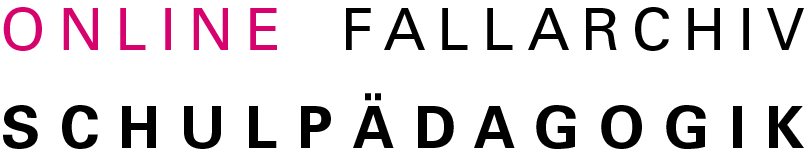 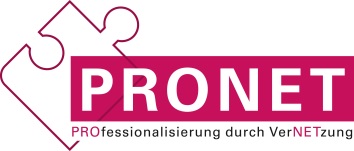 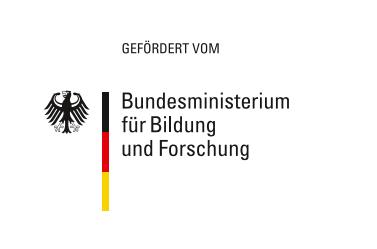 7. Arbeitstagung der AG Kasuistik:„Zwischen zweckmäßiger Arbeitshaltung und Reflexion – Bewältigung von Fallarbeit in der Lehrer_innenbildung“ Universität Kassel, 06.-07.10.2017AnmeldungHiermit melde ich mich verbindlich zur Tagung an Anmeldung bitte per Mail zurück an: sirtl@uni-kassel.deTitel, Vorname, Name:Mitglied in der AG Kasuistik in der Lehrer_innenbildung (ja/nein)Dienstanschrift: Einrichtung: Straße: PLZ, Ort: Email: Tel.:
